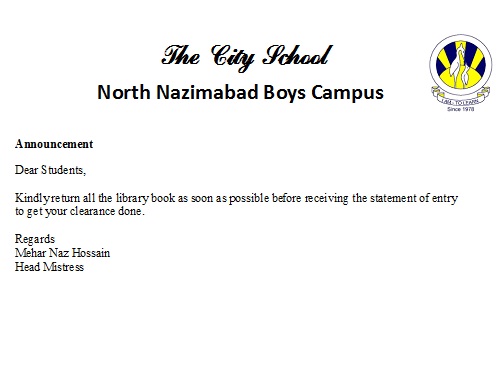 Class: 9Subject: Add MathsTest on:  6th May 2015Chapter # 3Ex # 3.1, 3.2, 3.3, 3.5Max. Marks: 30